AFNAMEMATERIALEN LABORATORIUMGENEESKUNDE CategorieNaamAfbeeldingFabrikant ref.nr.SAP-nr.ToepassingInhoud VolumeVoorbehandelingWaar  bestellen AZD?Waar bestellen SAT?adaptorAdapter Vacutainer 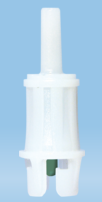 Sarstedt14.1205.050106206//SAPLabo ahv bestellijstadaptorAdapter Vacutainer Luer lock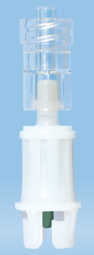 Sarstedt14.1205.100106201//sterielSAPLabo ahv bestellijstadaptorAdapter Vacutainer membraan 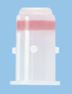 Sarstedt14.1112106224//sterielSAPLabo ahv bestellijstadaptorBloedcultuur adapter universeel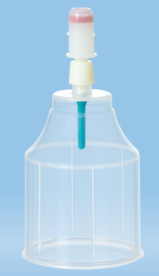 Sarstedt 141209102735Adaptor hemocultuurflessen Sint-Andries Tielt///SAPLabo ahv bestellijstAdaptor-connectorMicroclave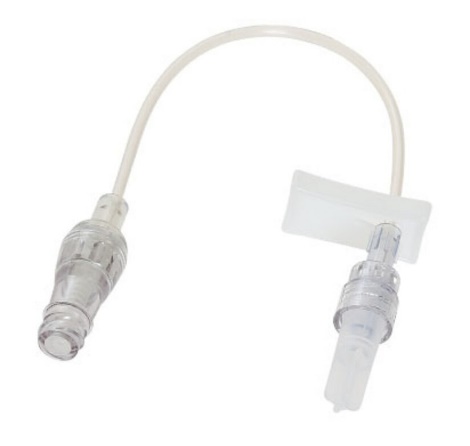 011-MC3302101820Bloedafname via veneuze kathetersterielSAPLabo ahv bestellijstBAL-vochtPotje steriel rood deksel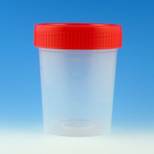 106196BAL-vocht/120 mLsterielSAPLabo ahv bestellijstBloedgassenBloedgasspuit oranje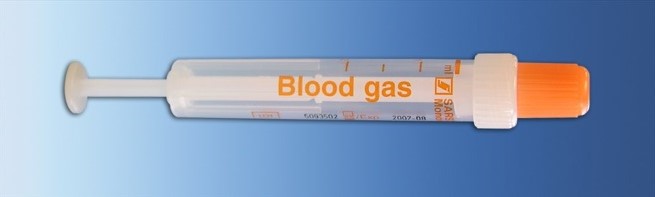 Sarstedt05.1147.020106211Bloedgas via centrale lijnheparine2 mLsterielSAPLabo ahv bestellijstBloedgassenBloedgasspuit met naald BD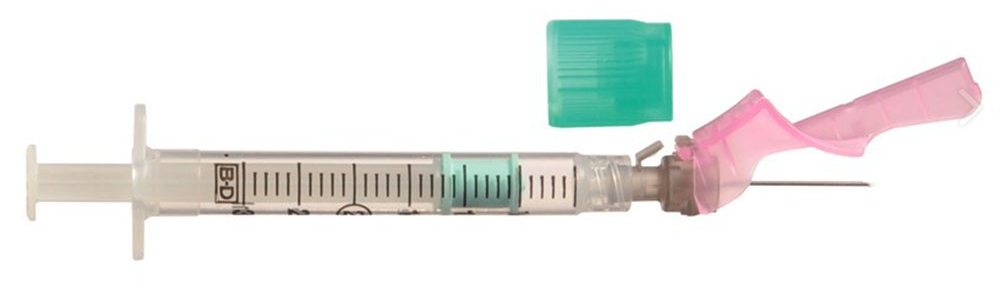 BD 364390Bloedgas in Sint-Andries Tieltheparine3 mLSterielNvtLabo ahv bestellijstBloedgassenBloedgasspuit met naald Rapidlyte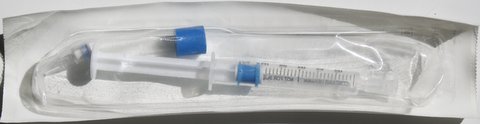 Siemens05150149102743Bloedgas arterieelheparine3 mLsterielSAPLabo ahv bestellijstbloedgassencapillair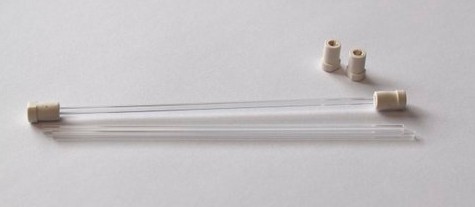 Siemenscapillair: 06493996dopjes: 01558100/bloedgasgehepariniseerd140 µLNiet sterielLaboLaboBloedgassenVentilatieventiel voor bloedgas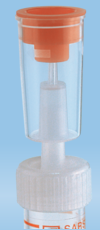 Sarstedt11.1148106215Ventilatie-ventiel///SAPLabo ahv bestellijstBloedspotshielprikkaart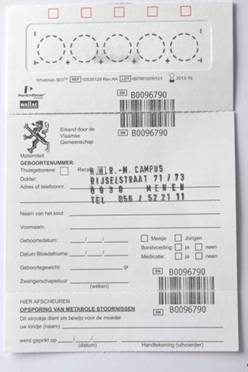 uitvoerend lab/Maken van dried blood spots voor verzending///bloedtubes‘BRUIN’serumtube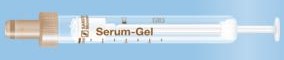 Sarstedt04.1935106209Chemie gel4.9mL /SAPLabo ahv bestellijstBloedtubes‘GEEL’ fluoridetube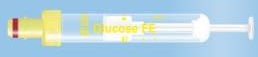 Sarstedt04.1918 TGE106204Glucose, lactaatFluoride EDTA2.7 mL/SAPLabo ahv bestellijstbloedtubes‘GROEN’ Citraattube stolling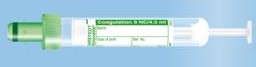 Sarstedt4.3mL:  04.1922.001106203stollingstestenNa-citraat4.3mL /SAPLabo ahv bestellijstbloedtubes‘PAARS’ EDTA-tube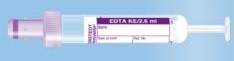 Sarstedt04.1901.100106226Bloedgroep, transfusieEDTA2.6 mL/SAPLabo ahv bestellijstbloedtubes‘ROOD’ EDTA –tube, 'Complet'-tube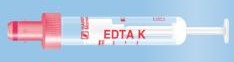 Sarstedt04.1901106210PBO (Perifeer bloedonderzoek)EDTA2.6 mL /SAPLabo ahv bestellijstBloedtubesGROEN Vacuette 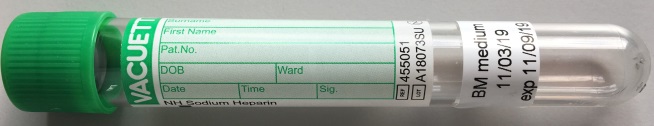 UZ Gent nvtBeenmerg karyotyperingNa-heparine en BM medium9 mL/Labo LaboBloedtubes pediatrie‘BRUIN’ serumtube pediatrie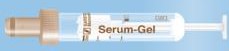 Sarstedt04.1905102736Chemiegel2.6 mL/SAPLabo ahv bestellijstBloedtubes pediatrie‘GEEL’ fluoridetube pediatrie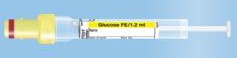 Sarstedt06.1665.001106218Glucose, lactaatFluoride EDTA1.2 mL/SAPLabo ahv bestellijstBloedtubes pediatrie‘GROEN’ citraattube pediatrie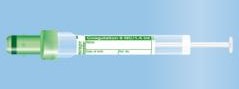 Sarstedt06.1668.001106220stollingstestenNa-citraat1.4 mL/SAPLabo ahv bestellijstBloedtubes pediatrie‘ROOD’EDTA-tube pediatrie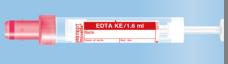 Sarstedt05.1081.001106219PBOEDTA1.6 mL/SAPLabo ahv bestellijstBloedtubes pediatrie‘BRUIN’Microvette 200 serum-gel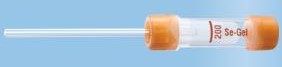 Sarstedt20.1291106227chemiegel0.2 mL/SAPLabo ahv bestellijstBloedtubes pediatrie‘ROOD’Microvette 200 EDTA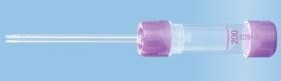 Sarstedt20.1288106216PBOEDTA0.2 mL/SAPLabo ahv bestellijstBloedtubes pediatrie‘GEEL’Microvette 200Fluoride heparine 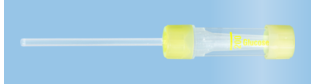 Sarstedt20.1289106708Glucose, lactaatFluoride heparine0.2 mL/SAPLabo ahv bestellijstBloedtubes pediatrie‘BRUIN’Microvette 500 serum-gel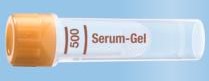 Sarstedt20.1344106222Chemiegel0.5 mL/SAPLabo ahv bestellijstBloedtubes pediatrie‘ROOD’Microvette 500 EDTA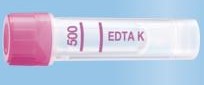 Sarstedt20.1341106221PBOEDTA0.5 mL/SAPLabo ahv bestellijstBloedtubes pediatrieVacuette Minicollect Complete tubeEDTA rood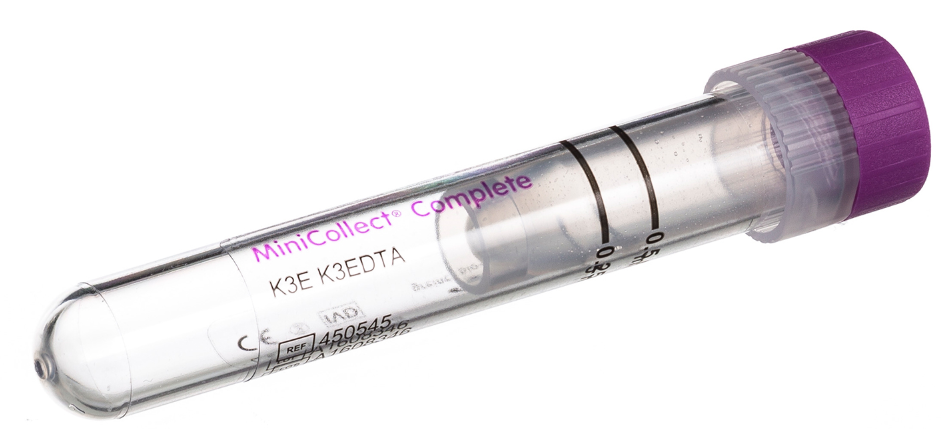 MLS KG450545generiekPBOEDTA0.25-0.5 mL/laboLabo ahv bestellijstBloedtubes pediatrieVacuette Minicollect Complete tubeFluoride grijs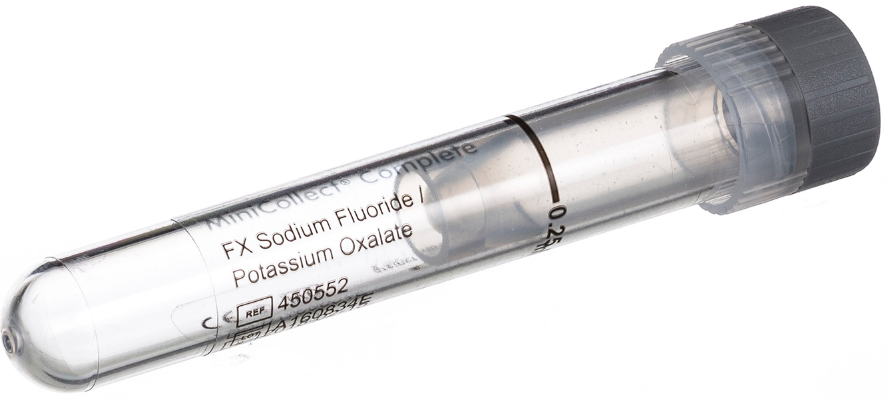 MLS KG450552generiekGlucoseNa-fluoride/ kaliumoxalaat0.25/laboLabo ahv bestellijstBloedtubes speciaal‘ThromboExact’-buis)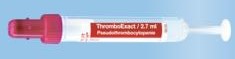 Sarstedt:05.1168.001102634Pseudo-thrombo-penieMg2+2.7 mL /LaboLaboBloedtubes speciaalGEELGROOT CPDA-buis (alternatief voor ACD)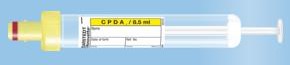 Sarstedt01.1610.001106223Speciale testen (HILA)CPDA  (= alternatief voor ACD)8.5 mL /SAPLabo ahv bestellijstBloedtubes speciaal‘ORANJE’ heparinebuis met gel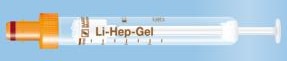 Sarstedt 04.1940106228Dialyse Li-heparine en gel4.9mL /SAPLabo ahv bestellijstBloedtubes speciaal‘ORANJE zonder gel’ heparinebuis zonder gel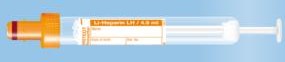 Sarstedt04.1936.001106231Genotypering, vochten, …Li-heparine4.9 mL/SAPLabo ahv bestellijstBloedtubes speciaal‘ORANJE zonder gel’ heparinebuis zonder gel groot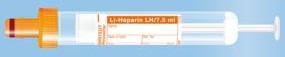 Sarstedt01.1608.001106214Genotypering, vochten, …Li-heparine7.5 mL/SAPLabo ahv bestellijstBloedtubes speciaal‘ORANJE_TRACE_METAL’ heparinebuis metaal analyses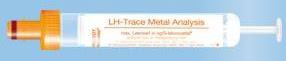 Sarstedt01.1604.400generiekAnalyse van metalenLi-heparine7.5 mL/LabolaboBloedtubes speciaal‘ROOD groot’EDTA-tube groot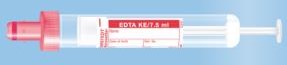 Sarstedt01.1605.001106230Speciale testenEDTA7.5 mL/SAPLabo ahv bestellijstBloedtubes speciaal‘BRUIN/ZWART’Streck tube Cell-free DNA tube (NIPT-test)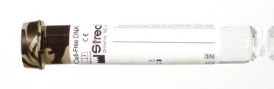 Illumina15073345 100380NIPTK3-EDTA en een stabiliserend agens10 mLsterielLabo Labo ahv bestellijstBloedtubes speciaalTransFix tubes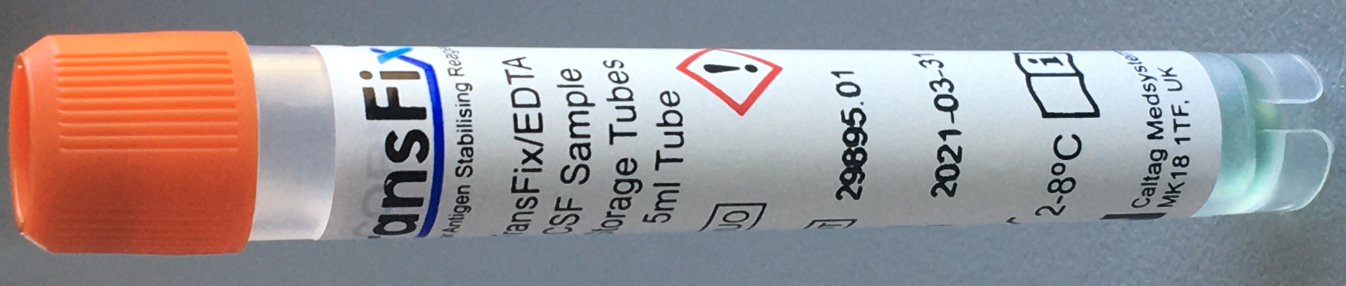 TF-CSF-5-10Glims: g00222Flow analyses lumbaal vochtCellular antigen stabilising reagent5 mLLaboLaboBloedtubes speciaalWit groot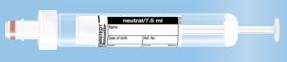 Sarstedt01.1728.001106205wegwerptube/7.5 mL/SAPLabo ahv bestellijstBloedtubes speciaalWit klein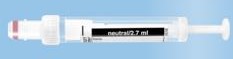 Sarstedt05.1729.001106199wegwerptube/2.7 mL/SAPLabo ahv bestellijstFaeces‘FECES’staalpotje faeces wit met lepeltje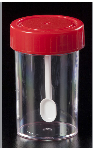 MLS: D10145103366Analyses op feces /60 mL/SAPLabo ahv bestellijstFaeces‘FECES 24u’Beker faeces konisch + deksel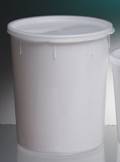 MLS: D20450103385Collecte van faeces over een bepaalde duur /920 mLaseptischSAPLabo ahv bestellijstHemocultuur‘M_HC’BD Bactec Plus Aerobic medium (AZD)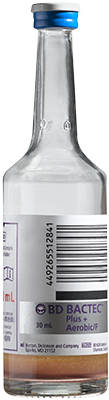 BD442023106185Hemocultuur aëroob AZD30 mL cultuurmediumVullen met 8-10 mL bloed sterielSAPLabo ahv bestellijstHemocultuur‘M_HC’BD Bactec Lytic Anaerobic  medium (AZD) 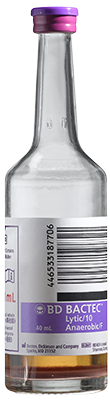 BD442021106186Hemocultuur anaëroob AZD30 mL cultuurmediumVullen met 8-10 mL bloedsterielSAPLabo ahv bestellijstHemocultuur‘M_HC_PED’BD Bactec Peds Plus medium (AZD)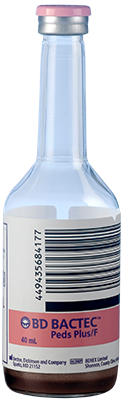 BD442020106191Hemocultuur pediatrie30 mL cultuurmediumVullen met 1-3 mL bloedSterielSAPLabo ahv bestellijstLumbaal vocht‘CSF’Buis PP steriel blauwe dop 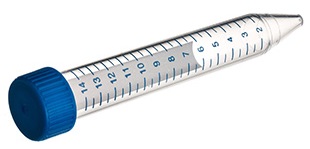 MLSAG188271 106198lumbaal punctie-vocht  /15 mLgammasteriel (geschikt voor moleculaire analyses)SAPLabo ahv bestellijstLumbaal vocht‘CSF’Buis PP steriel rode dop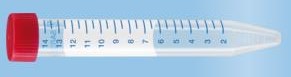 Sarstedt: 62.554.502106229lumbaal / ventrikelvocht drainage/15 mLsteriel en pyrogeen-vrijSAPLabo ahv bestellijstMaag-darmPortagerm pylori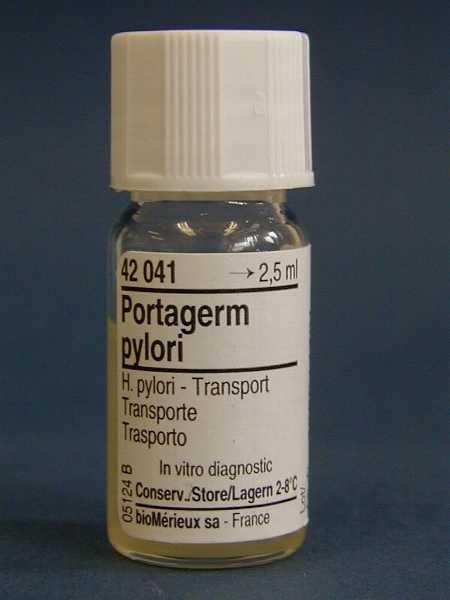 BioMerieux42041Transportmedium voor het opsporen van Helicobacter pyloritransportmediumApotheek AZDNaaldenBD Eclipsenaald met houder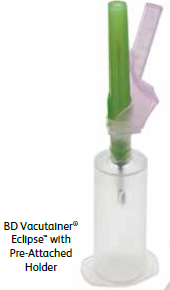 BD368650101490Afname van Vacuette tubes en hemocultuurflessen BD//sterielSAPnvtNaaldenNaald Safety groen 21G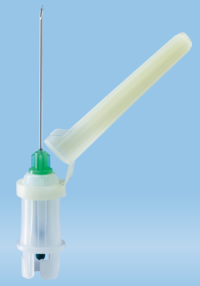 85.1162.200106200Afname van Sarstedt tubes//sterielSAPLabo ahv bestellijstNaaldenNaald Safety zwart 22G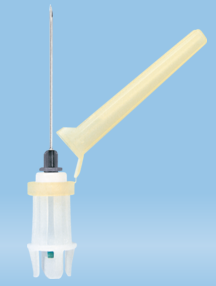 85.1440.200106208Afname van Sarstedt tubes//sterielSAPLabo ahv bestellijstNaaldenNaald Safety metaal analyses 21Gx11/2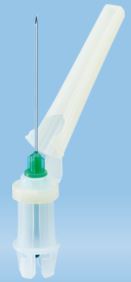 Sarstedt85.1162.600Glimscode: g02524Prikken van Sarstedt tube voor metaal-analyse//sterielLaboLabo ahv bestellijstNaaldenVacutainer Safety-UltraTouch Push Button Safety blood collection set met houder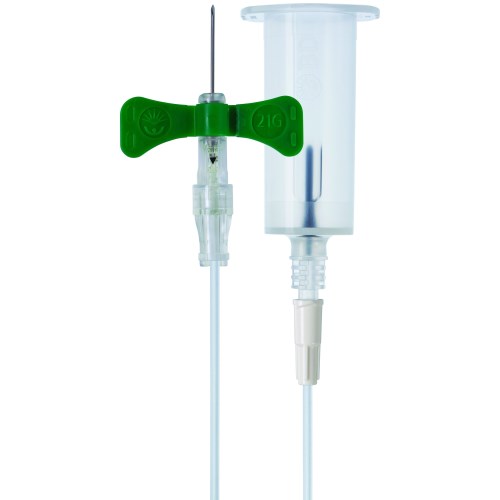 BD368689106184Afname van hemocultuurflessen BD (AZD)21G vleugelnaald met houder/SterielSAPLabo ahv bestellijstNaaldenVleugelnaald Multifly 21G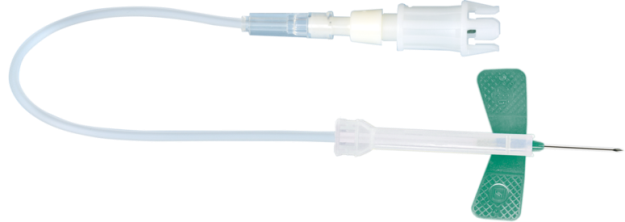 85.1638.200102230Afname van Sarstedt tubes//sterielSAPLabo ahv bestellijstNaaldenVleugelnaald Multifly 23G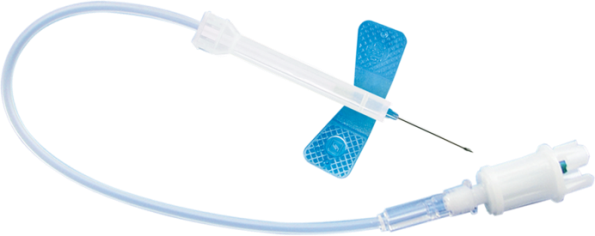 85.1640.235106225Afname van Sarstedt tubes//sterielSAPLabo ahv bestellijstNaso-pharyngeaalsteriel potje met aspiratieslang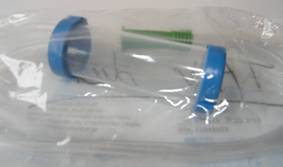 /nasopharyngeaal secreet recipiënt  met aspiratieslang25 mLsterielapotheekSemen‘SPERMA’semenpot steriel met zegel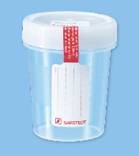 Sarstedt: 75.562.105nvtAnalyse van semen /100 mLsterielLabo (IVF)LaboSputum‘SPUTUM’Staalpotje sputum wit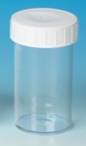 MLSD101418103367Sputum-collectie/60 mLaseptischSAPLabo ahv bestellijstSpeekselSalivette® Cortisol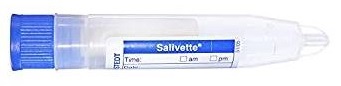 Sarstedt 51.1534.500102744Cortisol in speekseltampon7 mL /SAPLabo ahv bestellijstUrineBeker urine 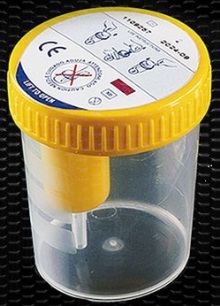 Bedalab106193urinestaal Geïntegreerde urine transfer holder120 mLsterielSAPLabo ahv bestellijsturineBus urine 24u-collectie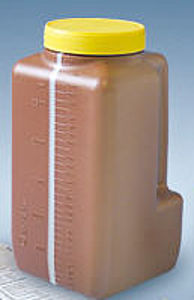 Sarstedt 77.575103368urinedebiet/3 L/SAPLabo ahv bestellijstUrineTransferstaafje met houder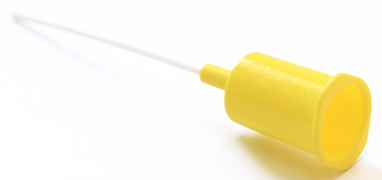 MLSKG450252100234Vullen van urinetubes uit een containerTransferstaafje met aangehechte holder om de buis in aan te prikken//SAPLabo ahv bestellijstUrine‘M_URINE zwart’Vacuette urinetube dop met zwarte ring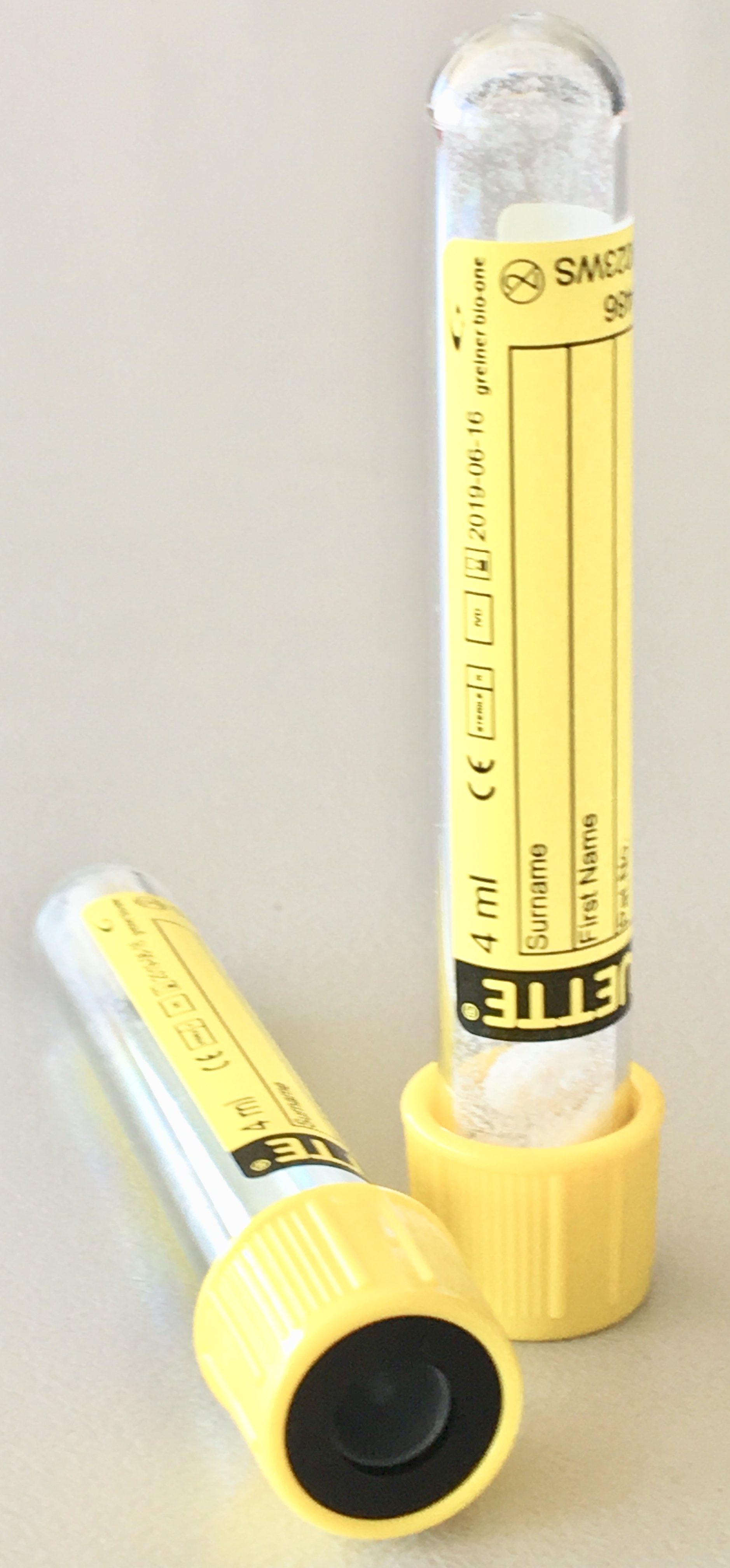 MLS: Vacuette KG454486106195microbiologieCCM (Count & Culture Mannitol poeder)4 mLsterielSAPLabo ahv bestellijstUrine‘URINE geel’Vacuette urinetubegele dop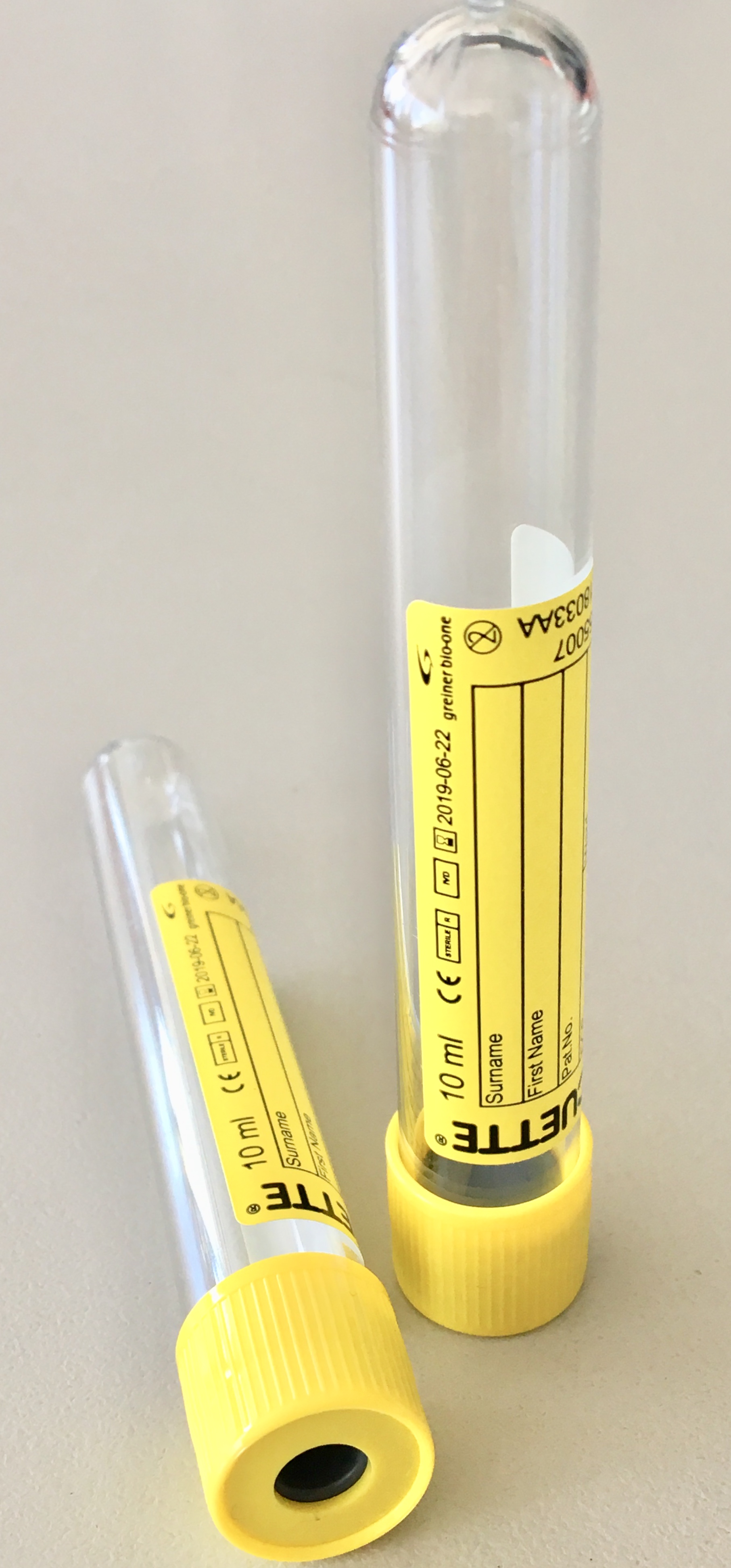 MLS: KG455007106194Sediment en biochemie/10.5 mLsterielSAPLabo ahv bestellijstVariaboorzuur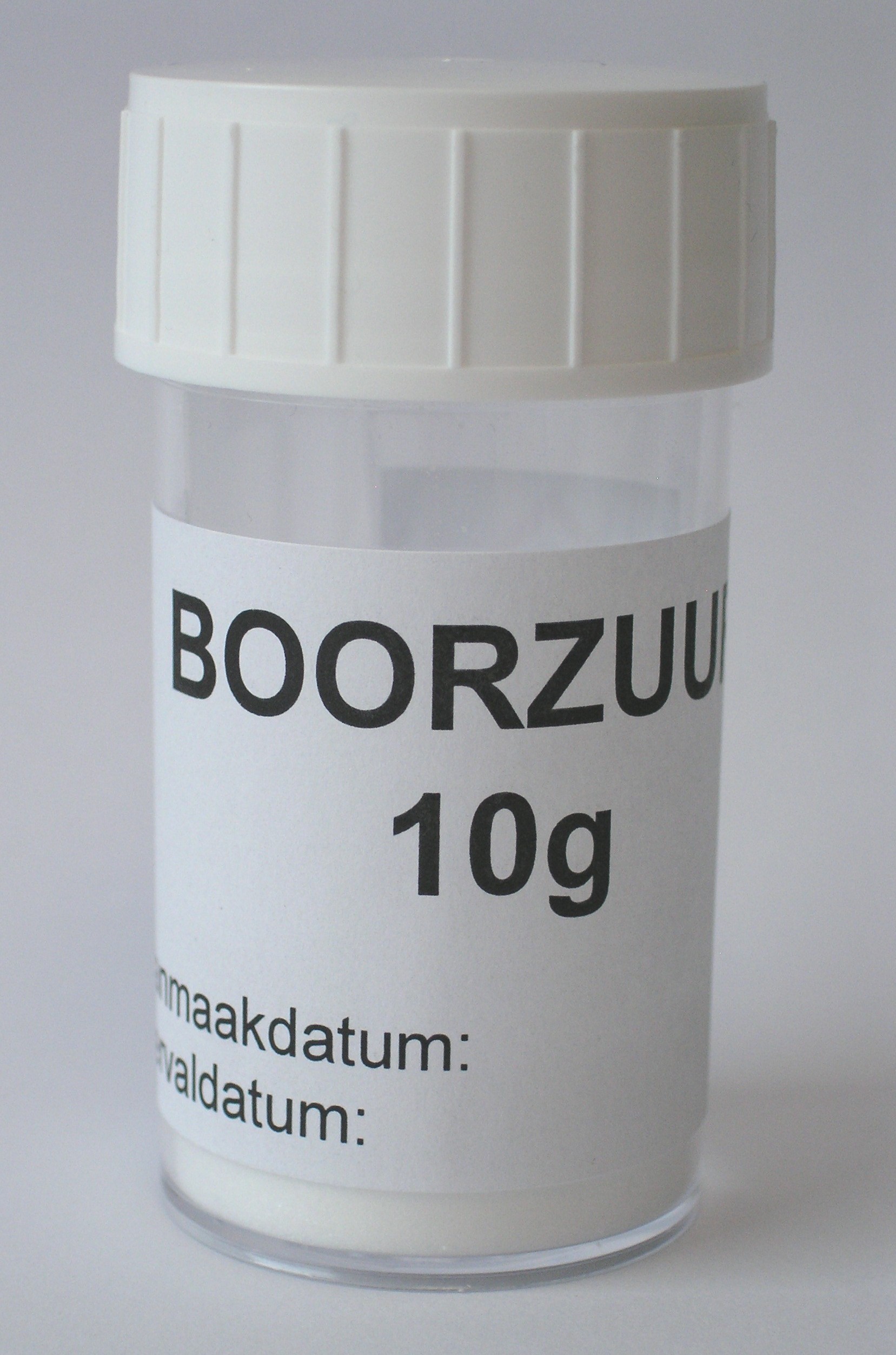 bereiding in labo RumbekenvtBewaarmiddel voor urinecollectes (specifieke analyses, zie labogids)10g boorzuurpoeder//LaboLabo ahv bestellijstVariaCombi Stopper 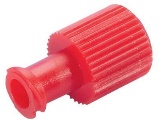 B.Braun 4495101101558afsluitdopje//sterielSAPLabo ahv bestellijstVariaHCL verdund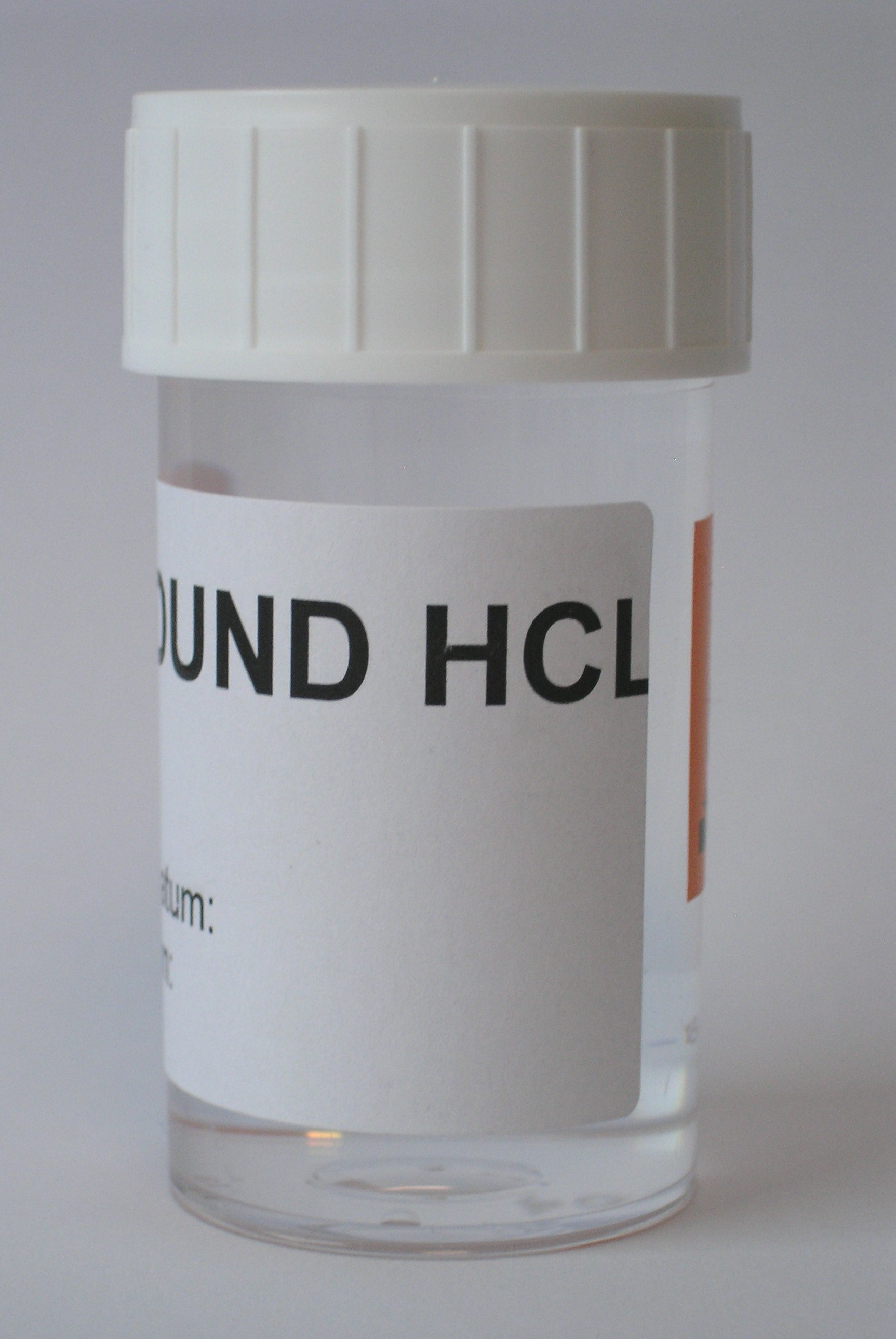 bereiding in labo RumbekenvtBewaarmiddel voor urinecollectes (specifieke analyses, zie labogids)45 mL verdunde HCl//LaboLabo ahv bestellijstVariaIjskoker (dubbelwandige koker)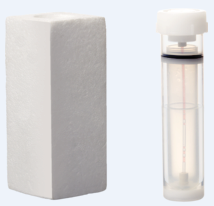 Sarstedt95.997Glims: g01415Gekoeld transport van stalenGEEN water toevoegen!!!/Bewaren in diepvriesLaboLabo ahv bestellijstVariazakjes plastic grip transparant /104021Routine orders/160x220 mm/SAPLabo ahv bestellijstVariaZak plastic grip rood/104063Prioritaire orders/160x230 mm/SAPLabo ahv bestellijstWissersDroge wisser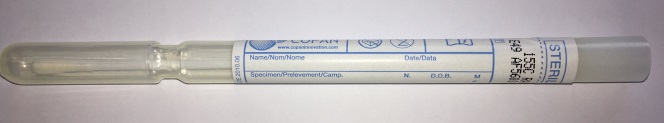 Copan 155CnvtDNA-analyse, vaderschaps-test1 droge wisser/sterielAmbulante bloedafname (Rumbeke), te bestellen via Dieter.Deforce@UGent.beLaboWissersBioer: Sample Preservative Fluid met swab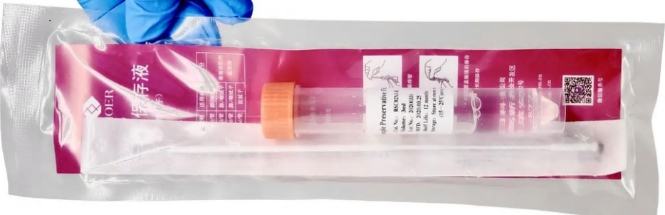 BSC82X1-A1101041o.a. COVID PCR-testing (inactiveert het virus)nasopharyngeale swab (dunne wisser)+ medium (surfactant, zoutoplossing)2 mLSAPLabo ahv bestellijstWissersBioer: Viral Transport Medium met swab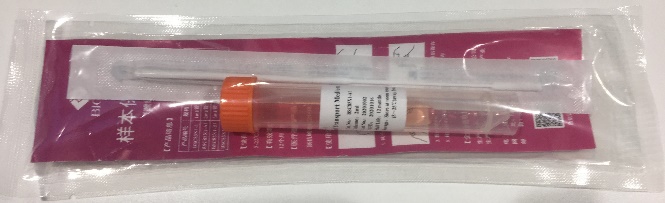 BSC85X1-A1106674o.a. sneltesten, medium voor virussen, chlamydia, mycoplasma, ureaplasmanasopharyngeale swab (dunne wisser) +  medium (Zoutoplossing, antibiotica)2 mLSAPLabo ahv bestellijstwisserseNAT-swab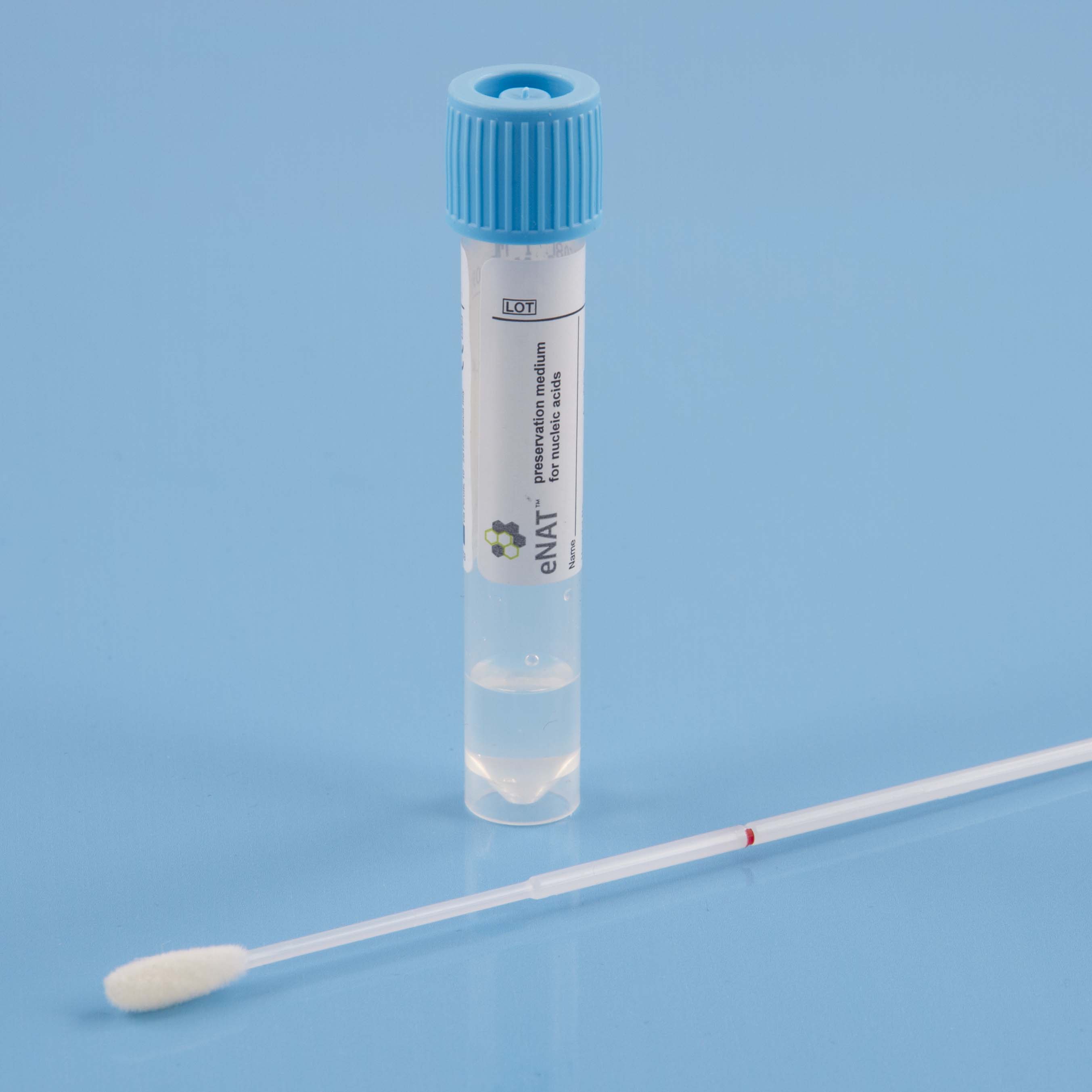 eNAT608CS01Rmoleculaire microbiologie (niet voor kweek!)Transportmedium met bewaarmiddel voor DNA/RNA in 12x80mm tube met schroefdop en 1 FLOQSwab/sterielSAPwisserseSwab Oranje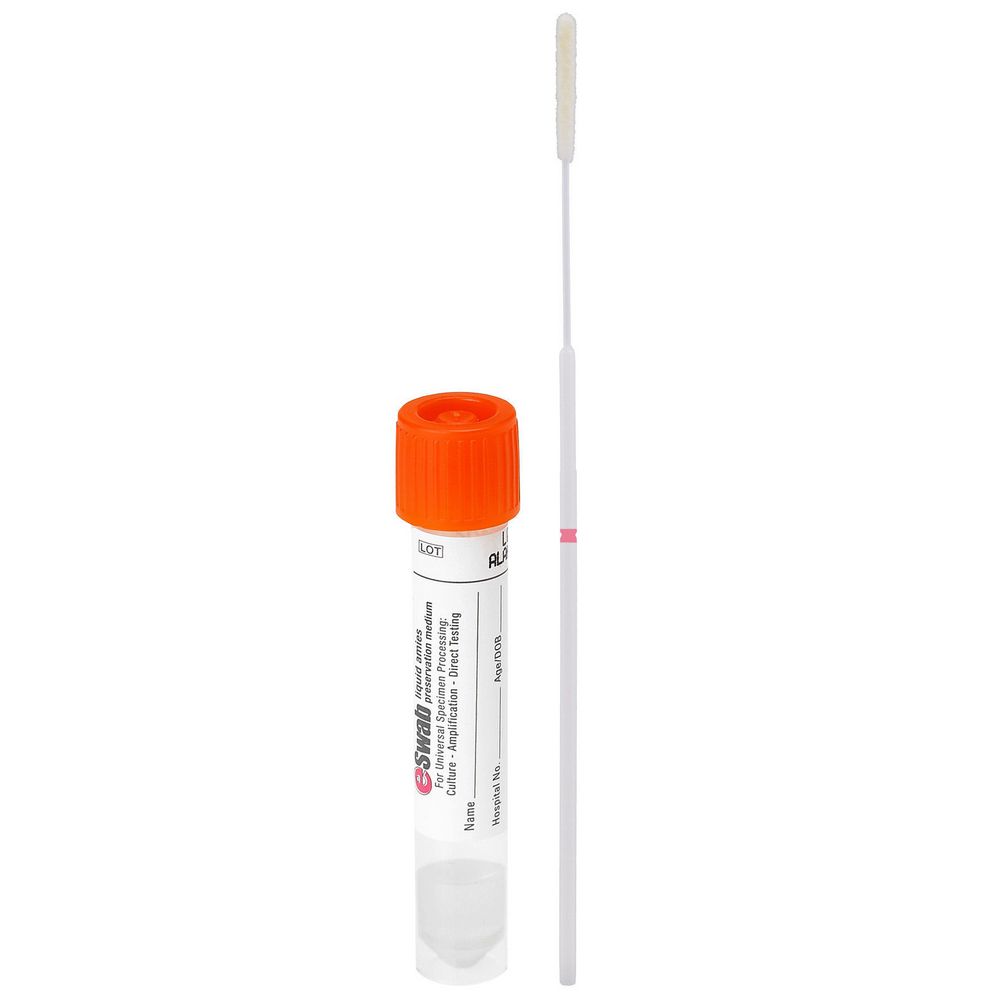 MLS: M10163Copan: 483CE101041Nasopharyngeaal / urethraal,Culturen en PCR-testen, SOA1 dunne wisser en 1 mL Amies medium/ sterielSAPLabo ahv bestellijstwisserseSwab Roze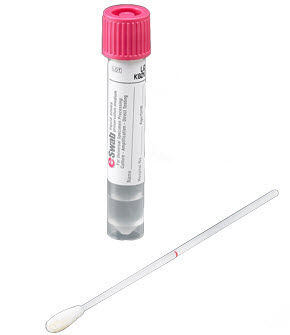 MLS: M10160Copan: 490CE106192MRSA (alle campussen behalve SAT Tielt), culturen en PCR-testen1 wisser en 1 mL Amies transportmedium/sterielSAPLabo ahv bestellijstwissersLIM Broth met wisser (LBM buis)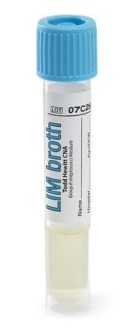 MLSM1015101Copan106235GBS-screening2 mL LIM broth + 1x flocked swab/sterielSAPLabo ahv bestellijstwissersMRSA-kit (TSB –buis en 3 flocked swabs)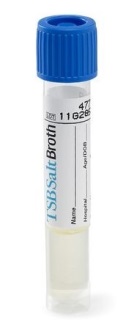 CopanM10171103365MRSA (enkel Sint-Andries Tielt)1 buis met 2 mL TSB + 2.5 NaCl + 3 flocked swabs (2roze + 1  witte)/sterielSAPLabo ahv bestellijstWissersDunne wisser met UTM-medium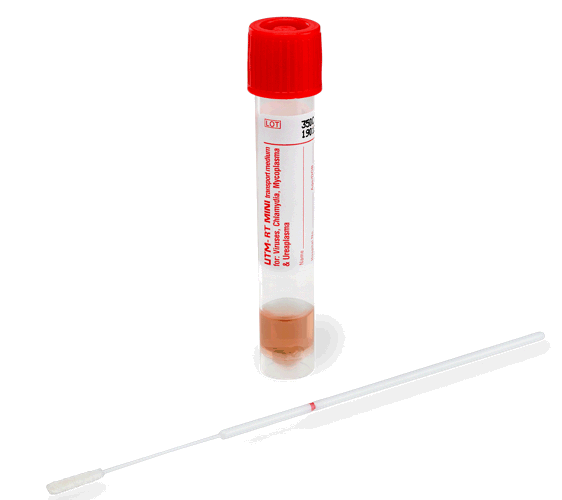 MLSM10230Copan 305COpsporen van virussen, chlamydia, mycoplasma, ureaplasma  PCR-testen1 flexibele minitip FLOQSwabs en UTM-medium (oa antibiotica) 3 mLsterielLaboLabo